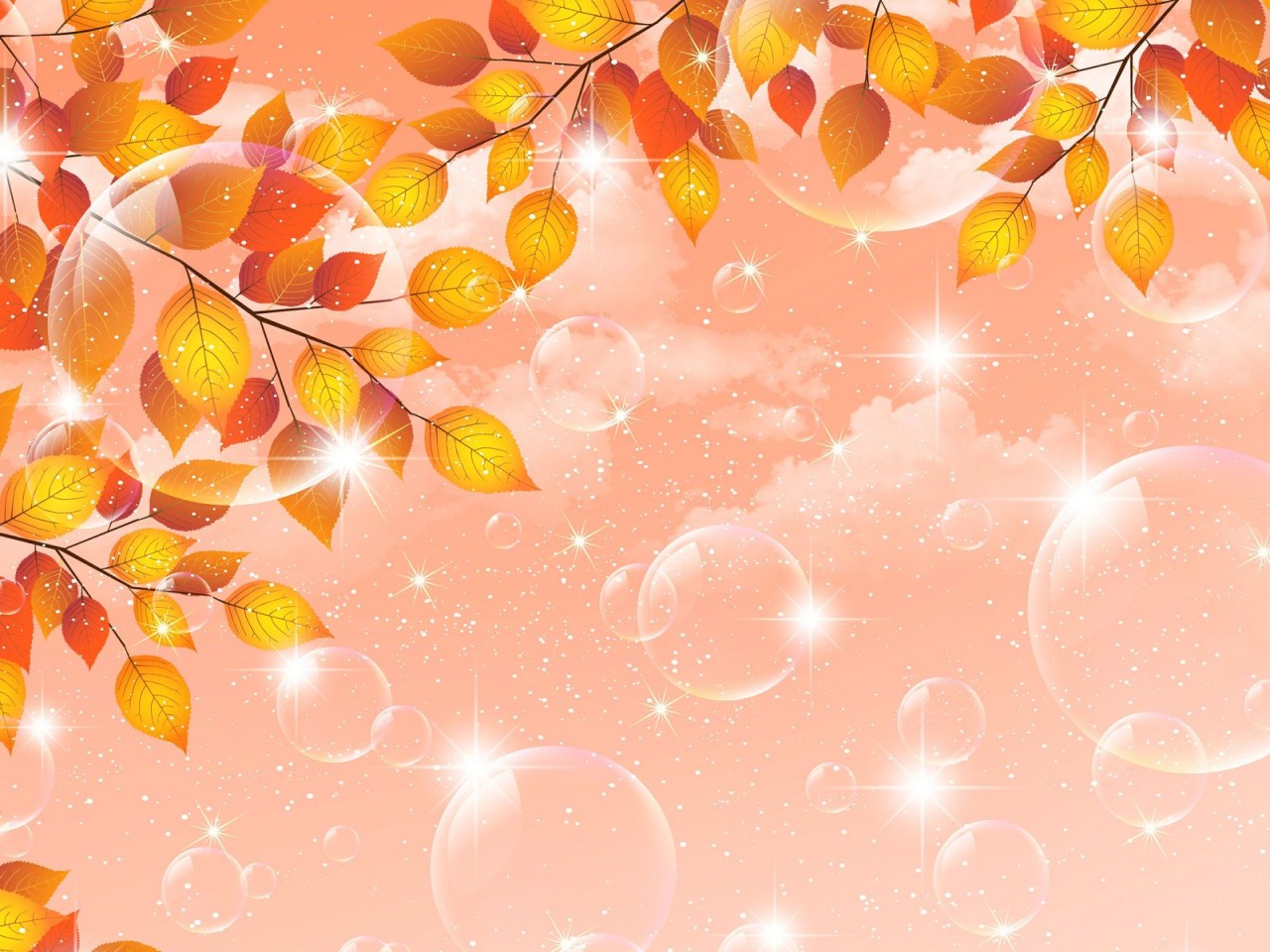                                       Уважаемые педагоги,                              работники дошкольных образовательных организаций,                                        ветераны педагогического труда.                                                                                Управление образования администрации МО «Судогодский район»,                                                                            Совет районной организации профсоюза народного образования и   науки РФ                                                                         поздравляют вас с профессиональным   праздником -  Днем воспитателя и                                                                                                                                               дошкольного работника!                                                                                         Этот праздник – дань уважения труду дошкольного педагога,                                                            который становится самым первым наставником для своих маленьких воспитанников.                                                                     Для человека, выбравшего своей профессией работу в дошкольном учреждении,                                                           чужих детей не бывает. Вы отдаете немало душевных сил, чтобы вырастить из                                                                          маленького человека - Личность. Воспитателя смело можно назвать помощником ребёнка                                                                         в познании окружающего мира.  Именно воспитатель учит юных граждан уважать,                                             беречь и любить свою Родину. Вы учите добру и человечности, помогаете делать первые                                                                                  самостоятельные шаги в жизни, развиваете таланты и способности.                                   Примите нашу искреннюю благодарность за ваш труд, любовь к своему делу, постоянную заботу о                                      благополучии детей! Желаем всем вам здоровья, счастья, энергии и оптимизма во всех делах и начинаниях!                                   Заместитель главы администрации                                    МО «Судогодский район» по социальным вопросам,                                   начальник управления образования                                                              Н.В. Медведева 
                                  Председатель Судогодской  районной организации                                   профсоюза работников народного образования                                          Л.В. Баранова